Zápis číslo 4/2021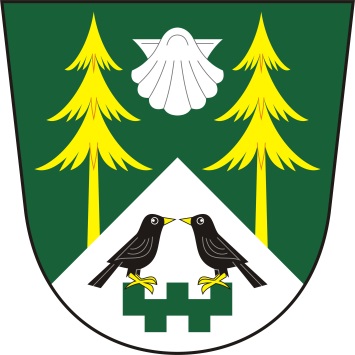 ze zasedání zastupitelstva obce MezilesíObec MezilesíMezilesí 14395 01 PacovProhlášení o řádném svolání ZO Mezilesí:Starosta Stanislav Prokop prohlásil, že zasedání bylo řádně svoláno z hlediska potřeby řešení následujících bodů jednání dle navrhovaného programu.Prohlášení o usnášení schopnosti:Starosta shledal, že zastupitelstvo je usnášení schopné.Seznámení s návrhem programu:Starosta seznámil obecní zastupitelstvo s návrhem programu, vyzval k připomínkám a doplnění programu. Program byl jednohlasně schválen všemi přítomnými členy zastupitelstva takto:Návrh programuOprava hasičské garáže v obci MezilesíProjednání termínu výběru místních poplatkůRůznéJednání dle schváleného programu zasedáníad. 1. Oprava hasičské garáže          Starosta obce předložil zastupitelstvu návrh na opravu hasičské garáže v obci MezilesíUsnesení č. 8 /21 -zastupitelstvo obce Mezilesí schválilo opravu hasičské garáže v obci Mezilesíad. 2. Projednání termínu výběru místních poplatků         Zastupitelstvo obce Mezilesí projednávalo termín výběru místních poplatků za rok 2020. Výběr poplatků je navržen na 3.7.2020 od 13,00 do 16,00 hodin v kanceláři OÚ Mezilesí          - zastupitelstvo obce Mezilesí schválilo termín 3.7.2020 na výběr místních poplatkůad. 3. Různé                 příští zasedání ZO se bude konat 25.6.2021 v 18,00 hod          místo plánované porady – kancelář OU v MezilesíZapsal:	Denisa HoladováOvěřovatelé zápisu:	           Václav Adamovský				Ivana SlámováZápis schválil:		Stanislav ProkopVyvěšeno dne: 7. června 2021                       Sejmuto dne:Datum konání:4.6.2020Čas konání:20,00 hodin – 21,00 hodinPřítomni: Ivana Slámová, Stanislav Prokop, Jiří Koubík, Miroslav Gruntorád, Václav Adamovský, Martin Pajer Ivana Slámová, Stanislav Prokop, Jiří Koubík, Miroslav Gruntorád, Václav Adamovský, Martin PajerOmluveni:Iveta LhotkováIveta LhotkováHosté:Denisa Holadová, Mgr. Radek Lhotka Denisa Holadová, Mgr. Radek Lhotka Ověřovatelé zápisu:Ověřovatelé zápisu:Václav Adamovský, Ivana SlámováVýsledek hlasováníPro: 6Proti: 0Zdržel se: 0Výsledek hlasováníPro: 6Proti: 0Zdržel se: 0Výsledek hlasováníPro: 6Proti: 0Zdržel se: 0Výsledek hlasováníPro: 6Proti: 0Zdržel se: 0